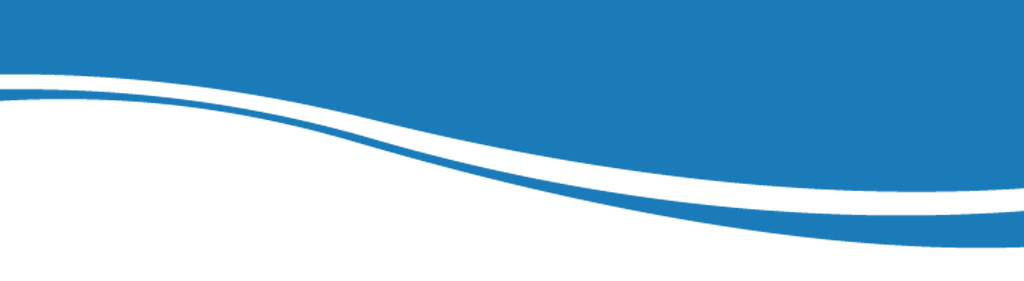 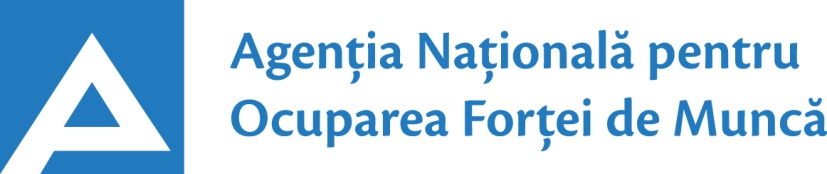                       www.angajat.md12.11.201824.01.2017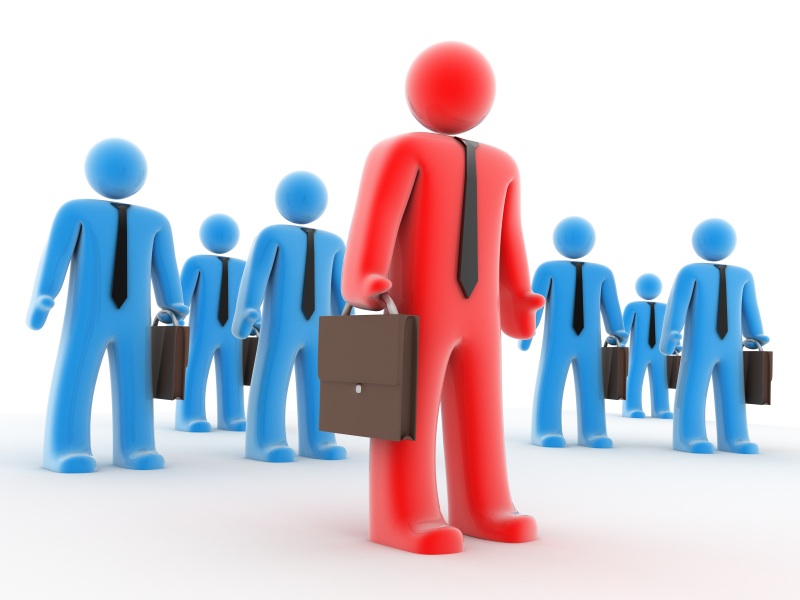 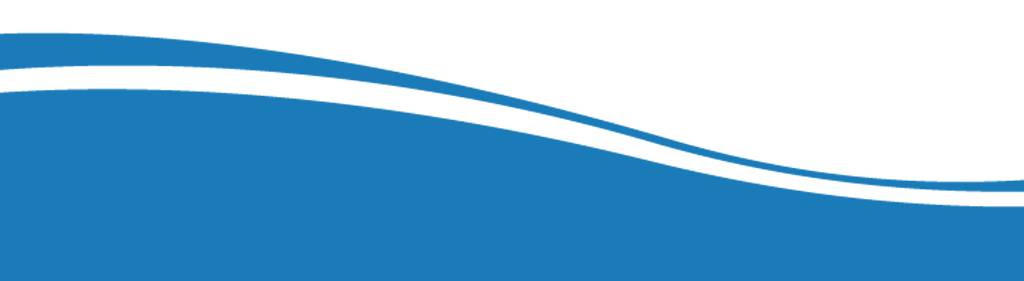 Conform bazei de date a Agenţiei Naţionale pentru Ocuparea Forţei de Muncă la data de 12.11.2018 erau în evidenţă 11931 locuri de muncă vacante, care pot fi accesate atât de femei, cât și de bărbați.  În aspect teritorial, numărul locurilor de muncă vacante, disponibile în fiecare agenție, constituie: Pentru persoanele cu nivel de instruire superior şi mediu de specialitate sunt disponibile 2154 locuri de muncă vacante, constituind cca 18% din numărul total de locuri vacante: Pentru persoanele cu nivel de instruire secundar profesional și pentru muncitorii necalificați, Agenţia Naţională pentru Ocuparea Forţei de Muncă oferă 9777 locuri de muncă, ce constituie 82% din numărul total de locuri de muncă vacante:Sunt oferite următoarele locuri de muncă pentru muncitori necalificaţi:Persoanele aflate în căutarea unui loc de muncă, se pot adresa agenţiilor teritoriale pentru ocuparea forţei de muncă sau pot accesa Portalul pieţei muncii: www.angajat.md, unde sunt postate locurile vacante oferite în fiecare raion, pe profesii.  Prezentul buletin este elaborat în concordanță cu „Clasificatorul ocupaţiilor din Republica Moldova (CORM 006-14)”,  aprobat  prin ordinul Ministerului Muncii, Protecției Sociale și Familiei nr.22 din 03.03.2014.AOFMLocuri vacanteAOFMLocuri vacanteChişinău4106Şoldăneşti140Bălți 1339Sângerei129Ungheni645Hânceşti120Floreşti462Rezina118Dondușeni451Soroca108Orhei431Căuşeni107Cahul407Basarabeasca96Anenii Noi317Briceni96Cimişlia317Criuleni94Străşeni276Făleşti92Nisporeni263Drochia69UTA Găgăuzia263Ocniţa68Teleneşti239Edineţ62Râşcani238Glodeni60Taraclia185Dubăsari57Leova162Cantemir57Ialoveni160Stefan Vodă42Călăraşi155OcupațiiLocuri vacanteTotalDin care:Specialist în domeniul sănătății494asistent medical (inclusiv de familie) – 224medic specialist – 177medic medicină de familie – 25medic medicină generală – 21brancardier – 10farmacist – 8  laborant-farmacist – 7logoped – 6  felcer/ felcer-laborant – 5medic veterinar – 4kinetoterapeut –4medic șef de secție – 3Specialist în învățământ291educator învăţământ preşcolar/primar – 173profesor învăţământ liceal/postliceal – 17profesor învăţământ primar/gimnazial – 14conducător muzical/artistic – 14conducător cerc – 9maistru-instructor – 8psiholog/psiholog școlar – 8profesor în instituțiile de învățământ artistice – 7învățător – 6metodist  – 6pedagog social – 5profesor antrenor de sport – 5profesor învățământ profesional – 5traducător  - 4bibliotecar – 4profesor universitar – 3șef grădiniță de copii - 3Inspector, ofițer 275inspector (alte domenii) – 72inspector inferior de patrulare – 54polițist/polițist de frontieră – 41ofițer de investigații – 36inspector pregătire tehnico-militară – 30ofițer urmărire penală – 17inspector de poliție – 14ofiţer de sector – 11Specialist în activitatea financiară, economică sau comercială191contabil – 107economist – 21contabil-șef – 18agent de comerț/de vânzări – 11reprezentant comercial – 10specialist în problemele perceperii fiscale – 5ofițer bancar – 4broker – 3merchandiser - 3specialist achiziții publice – 3analist business/financiar – 2auditor intern – 2agent de aprovizionare  - 2Inginer, tehnician  162inginer  (alte domenii) – 46tehnician (alte domenii) – 24inginer-proiectant – 15inginer electrician – 14tehnician reţele de telecomunicaţii – 11inginer în telecomunicații – 11inginer  tehnolog prelucrări metalice – 10inginer programator – 8inginer cadastral – 8enegetician/energetician șef – 5inginer construcții civile, industriale și agricole – 4inginer mecanic – 3arhitect - 2bioinginer medical – 1Specialist (inclusiv superior, principal) in autorități publice108Manager/marketing86manager (marketing și vânzare) – 27manager (în activitatea comercială) – 19manager  (alte ramuri) – 19merceolog – 9office-manager – 4manager în industrie – 4manager în construcții - 4Consultant (diverse ramuri)61Asistent social/lucrător social55Maistru (diverse domenii) 40Secretară/dactilografă31Electrician secție/sector27Consilier de probațiune25Director (alte domenii)20Laborant  (alte domenii)19Șef secție/sector (diverse domenii)16Expeditor15Administrator(diverse ramuri)14Mecanic (diverse domenii)13Programator/Programator software 13Electronist13Secretar (diverse domenii)12Șef grupă (în industrie)12Şef poştă8Jurisconsult8Tehnolog/tehnolog principal7Designer (diverse domenii)6Specialist resurse umane5Specialist relații publice4Asistent parental profesionist4Diriginte de șantier 4Agronom4Alte ocupații111Lucrători în industria textilă și confecții2964cusător (industria ușoară/confecțiilor) – 2456confecționer-prelucrător în industria textilă –  209încheietor (tricotaje) – 73confecționer articole din piele - 70termofinisor confecții – 42croitor – 41confecționer articole de marochinărie – 35țesător/țesător  covoare – 17completator materiale, croiuri și articole – 16cusător articole de marochinărie  – 5Transport şi telecomunicaţii953conducător auto (șofer) – 348taxator/conductor - 280conducător troleibuz – 198lăcătuș auto – 40motorist la motoagregate  și mașini - 33mecanic auto – 12muncitor rutier/feroviar – 11montator cale ferată – 9vulcanizator – 8conducător încărcător – 7electrician auto – 4vopsitor auto - 3Lucrători calificați în întreprinderi industriale948sudor/electrogazosudor – 152asamblor – 65controlor (diverse domenii) – 50controlor calitate – 44lăcătuș la asamblarea construcțiilor metalice – 39electromontor/lăcătuș electromontor – 38montator dispozitive și aparate radioelectronice – 38lăcătuș instalator tehnică sanitară – 34montator subansamble - 30cizmar-confecționer încălţăminte – 27controlor articole, semifabr.și materiale – 23electrician - 23lăcătuș – reparator  (alte domenii) – 22reparator utilaj tehnologic – 21fochist – 20completator mărfuri  – 19legător filoane, cabluri şi conductori – 17strungar  – 12lăcătuș la repararea materialului rulant – 13lăcătuș montator – 12brigadier  în sectorul de producție – 12lăcătuș-electrician – 11lăcătuș la exploatarea și repararea utilajelor – 11finisor – 11stivuitorist – 11lăcătuș la rețelele de apeduct și canalizare – 11spanuitor – 10lăcătuș-controlor în sistemul de gaze – 10montator reglor testor aparate telecomunicații – 10șlefuitor – 10montator  (alte domenii) – 10lăcătuș mecanic – 9rihtuitor – 9preparator înghețată – 8confecționer-montator structuri metalice - 8lăcătuș la lucrări de intervenție și reconstrucție - 8asamblator articole din lemn - 8bobinator bobine  -  8filator – 8formator – 8lăcătuș la lucrările de asamblare mecanică – 6confecționer cablaje auto – 6confecționer aparate din masă plastică - 5presator deșeuri – 5încărcător-descărcător – 5extractor – 5turnător - 5cizmar – 4montator sisteme de ventilație - 4formator mezeluri – 4frezor – 4bombonier – 3electromecanic - 2Operatori, aparatişti, maşinişti la instalaţii și mașini 737operator în sectorul de producție – 398operator în sala de cazane – 79operator  (alte domenii) - 51operator la telecomunicații – 36operator la calculatoare electronice – 33operator de interviu – 32mașinist (alte domenii)  - 19operator ghișeu bancă – 17operator la mașini-unelte cu comandă numerică - 13operator introd., validare si prelucrare date – 11operator  vânzări   prin telefon – 10operator la prepararea brînzeturilor -10 mașinist la excavatorul cu o singură cupă – 8operator la linie în industria alimentară – 7operator suport tehnic pentru serv.comandă – 5mașinist la extruder – 4operator facturare – 4Lucrători în domeniul vânzărilor563vânzător produse alimentare/nealimentare – 353casier  – 157bufetier – 29magaziner – 24Hoteluri şi restaurante507bucătar - 228chelner (ospătar) – 86cofetar – 69brutar  – 68barman – 39patiser – 13bucătar-șef  – 4Lucrători în construcţii216pietrar-zidar – 87fierar-betonist - 26tâmplar – 22tencuitor – 22placator cu plăci – 18zugrav – 12dulgher – 8betonist – 6lăcătuș în construcții - 5pavator - 5tinichigiu – 5Lucrători în domeniul serviciilor personale165frizer/coafor – 43gardian public – 30poştaş  – 28dispecer – 24santinelă – 18manichiuristă – 11supraveghetor – 8agent pază în incinte – 3Lucrători calificaţi în agricultură, silvicultură, acvacultură, piscicultură 123tractorist – 59viticultor – 24docher mecanizator – 12săpător - 8crescător porcine – 6cultivator legume - 5prelucrător vin – 5doborâtor arbori - 4Alte activități 344     MeseriaLocuri vacanteTotalMuncitor auxiliar796Hamal244Îngrijitor încăperi de producție și serviciu194Muncitor necalificat în agricultură, silvicultură și grădinărit155Ajutor de educator107Trăgător90Măturător84Bucătar auxiliar76Spălător veselă64Femeie de serviciu72Paznic 71Infirmieră  53Spălător vehicule47Puitor-ambalator31Ambalator manual31Pregătitor materie primă18Muncitor necalificat la întreținerea de drumuri17Muncitor la îngrijirea complexă și repararea clădirilor16Curățitor teritorii16Sortator 15Dădacă13Incasator și cititor contoare de energie electrică 12Călcător12Muncitor necalificat în industria confecțiilor13Distribuitor presă10